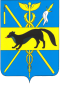 ОБЩЕСТВЕННАЯ ПАЛАТАБОГУЧАРСКОГО МУНИЦИПАЛЬНОГО РАЙОНАВОРОНЕЖСКОЙ ОБЛАСТИРЕШЕНИЕот « 06.» 04. 2017 года  № 3                                                  г. БогучарО проведении мониторинга состояния военно – мемориальных объектов на территории Богучарского муниципального района Общественной палатой  Богучарского муниципального района в 2017 году	В соответствии с письмом Общественной палаты Воронежской области от 16.02.2017 № ОП - 42 «О мониторинге состояния военно – мемориальных объектов» Общественная палата Богучарского муниципального района Воронежской области р е ш и л а:1. Создать комиссию по проверке воинских захоронений на территории Богучарского муниципального района согласно приложению.2. Провести мониторинг состояния военно – мемориальных объектов, находящихся на территории Богучарского муниципального района и предоставить отчет в Общественную палату Воронежской области.Председатель Общественной палатыБогучарского муниципального районаВоронежской области                                                               Е.В.АндросоваПриложение к решению Общественной палаты Богучарского муниципального районаот 06.04.2017 № 3Состав комиссии по проверке воинских захоронений на территории  Богучарского муниципального района  Дорохина                             - заместитель председателя ОбщественнойЮлия Владимировна               палаты Богучарского муниципального района  Комиссаров                         - заведующий автоклубом МКУ «Управление           Константин Анатольевич        культуры» Богучарского    муниципального                                                                районаЕнин                                        - председатель Богучарского районного Совета Виктор Дмитриевич                 ветеранов войны и труда                                                       Богучарского муниципального районаРезников                                   - член Общественной палаты Александр Петрович                 Богучарского муниципального района 